3. Права и обязанности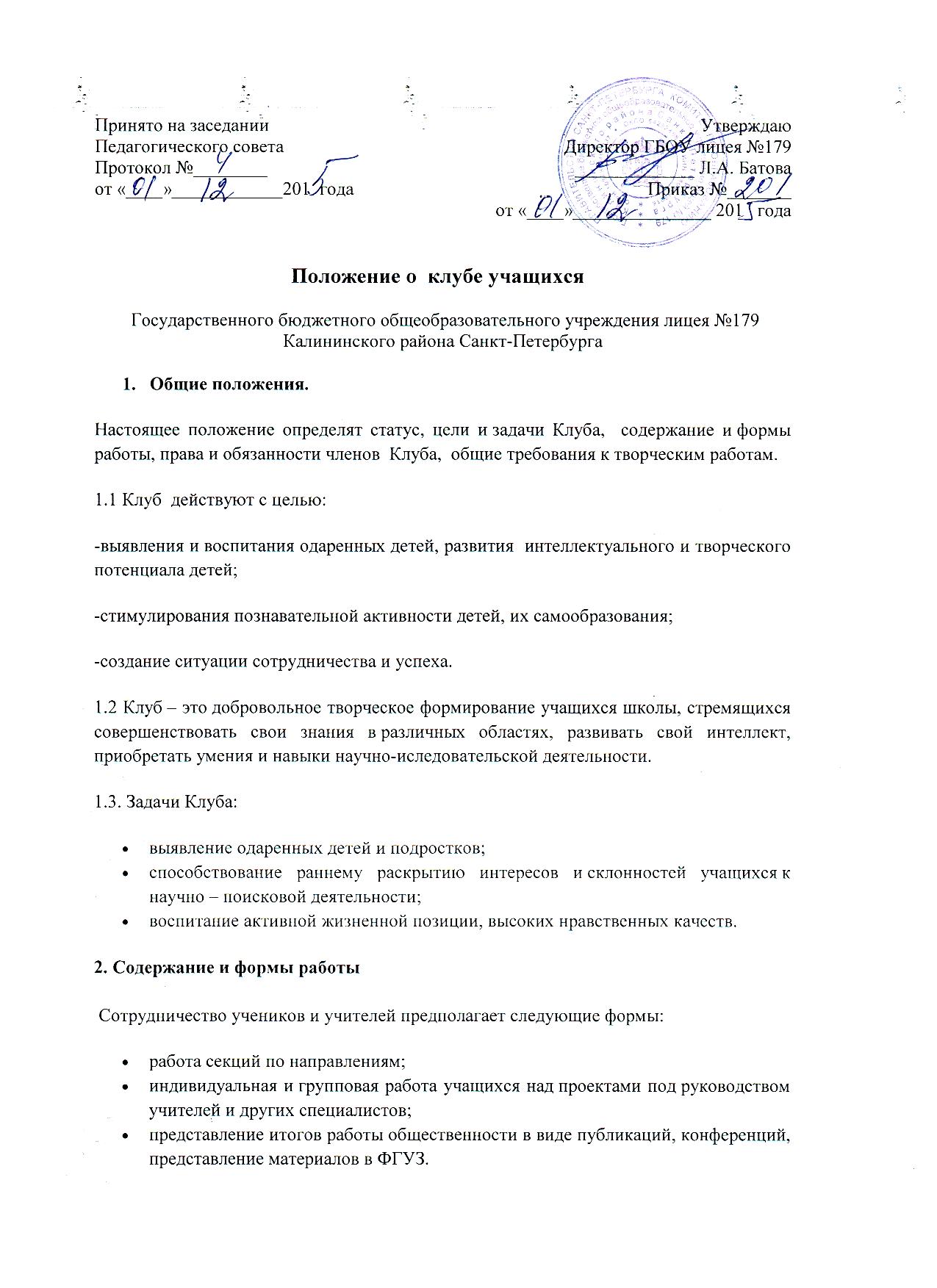 3.1. Членами Клуба могут быть учащиеся, изъявившие желание работать в объединении и проявившие склонность к научному творчеству. 3.2. Члены Клуба обязаны: самостоятельно углублять знания, участвовать в пропаганде знаний, активно работать в секциях, отчитываться о своей работе в творческой группе, участвовать в конференциях. 3.3. Члены Клуба  имеют право: выбора темы исследования; получения методической и организационной помощи от руководителей кружков и научных консультантов. Работа Клуба  осуществляется в нескольких направлениях: Первое направление – индивидуальная работа, предусматривающая деятельность в 2-х аспектах: отдельные задания (подготовка разовых докладов, сообщений, подборка списка литературы, оказание помощи младшим школьникам при подготовке докладов, изготовлении наглядных пособий, помощь в компьютерном оформлении работы и др.); работа с учащимися по отдельной программе (помощь в разработке тем научных исследований, оказание консультационной помощи и др.). Второе направление – групповая форма (включает в себя работу над совместными исследовательскими проектами, где необходимо использовать информацию из разных предметных областей, знание компьютерных технологий). Третье направление – массовые формы (встречи с интересными людьми, деятелями науки и культуры, подготовка и проведение школьных предметных недель, олимпиад, интеллектуальных марафонов, участие к конференциях, экспедициях и т.п.). 4. Общие требования к работам членов Клуба  4.1. Научно –исследовательскими поисковыми работами считаются работы: освещающие факты, события, явления и их отдельные стороны, неизвестные ранее, связанные с научными обобщениями, собственными выводами, полученными в результате самостоятельной работы, содействующие совершенствованию школьных экспериментов. 4.2. К работе должны прилагаться: список используемой литературы, рисунки, чертежи, фотоснимки, карты, графики, а также рецензия  научного руководителя. 5. Подведение итогов работы клуба и награждение победителей. 5.1. Итоги работы Клуба подводятся на лицейской  конференции, 5.2. Победители лицейской  конференции представляют свои работы на районной конференции учащихся. 5.3. Победители лицейской  и районной научной конференции учащихся награждаются грамотами и дипломами.